БЮДЖЕТ БРЕСТСКОГО РАЙОНА ДЛЯ ГРАЖДАН НА 2021 ГОДБюджет для граждан на 2021 год базируется на нормах Закона Республики Беларусь «О республиканском бюджете на 2021 год», положения основных направлений бюджетно-финансовой и налоговой политики Республики Беларусь на 2019-2021 годы, а также Закона Республики Беларусь «О местном управлении и самоуправлении в Республике Беларусь» и представляет собой информацию о формировании бюджета и направлениях использования бюджетных средств, изложенную в максимально простой и доступной форме.Основными определениями бюджетного законодательства являются:Бюджетплан формирования и использования денежных средств для обеспечения реализации задач и функций государства, принимаемый на один финансовый год и действующий с 1 января по 31 декабря календарного года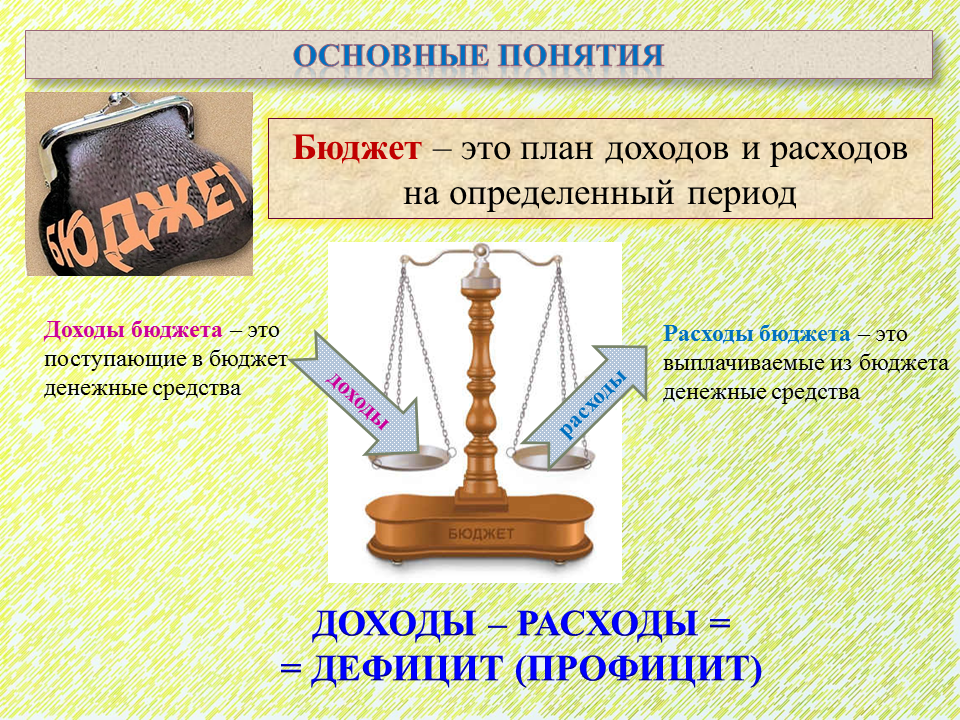 Бюджетная система Республики Беларусьреспубликанский бюджет и местные бюджеты. Республиканский бюджет утверждается в форме закона, местные бюджеты – в форме решений местных Советов депутатовБюджетный процессдеятельность по составлению, рассмотрению, утверждению и исполнению бюджетов, контролю за их исполнением, а также составлению, рассмотрению и утверждению отчетов об их исполнениюДоходы бюджетапоступающие в бюджет денежные средстваРасходы бюджетаденежные средства, направляемые на финансовое обеспечение задач и функций государстваМежбюджетные трансфертыБюджетные средства, передаваемые из одного бюджета в другой бюджет на безвозвратной и безвозмездной основеСубвенциятрансферт, передаваемый другому бюджету на осуществление целевых расходовДотациятрансферт для покрытия недостаточности в нижестоящем бюджете собственных доходов для финансирования его расходовСбалансированный бюджетБюджет, в котором расходы равны его доходам и иным поступлениям в бюджет (источникам финансирования дефицита бюджета)Профицит бюджетапревышение доходов бюджета над его расходамиДефицит бюджетапревышение расходов бюджета над его расходамиИсточники финансирования дефицита бюджетадефицит бюджета обеспечивается финансированием за счет поступлений из соответствующих источников финансирования дефицита бюджета, к которым относятся заемные средства, остатки средств бюджета и др.Консолидированный бюджет районапредставляет собой свод бюджетов сельисполкомов, поселков городского типа, городов районного подчинения, расположенных на территории района, и районного бюджета Все доходы, расходы, источники финансирования дефицита (направления использования профицита) бюджета структурированы в единой бюджетной классификации Республики Беларусь.Бюджетная политика в 2021 году будет направлена на обеспечение долгосрочной сбалансированности и устойчивости бюджетной системы, повышение благосостояния граждан и усиление социальной направленности бюджета, своевременное и полное исполнение долговых обязательств, повышение эффективности бюджетного планирования, а также на рациональное использование бюджетных средств в соответствии с приоритетами социально-экономического развития.КОНСОЛИДИРОВАННЫЙ БЮДЖЕТ БРЕСТСКОГО РАЙОНА НА 2021 ГОДВ свод консолидированного бюджета Брестского района включены утвержденные местными Советами депутатов районный бюджет и сельские бюджеты (11) в общей сумме 53 491 786,00 рублей по доходам и расходам.ДОХОДЫВ объеме доходов бюджета района собственные доходы (налоговые и неналоговые доходы) составляют 52 931 905,00 рублей (99,0%), средства, получаемые из республиканского бюджета – 559 881,00 рублей (1,0%). Структура доходов консолидированного бюджета района
на 2021 год В 2021 году бюджету района из республиканского бюджета передаются субвенции в сумме 559 881,00 рублей на финансирование расходов по развитию сельского хозяйства и рыбохозяйственной деятельности.В структуре собственных доходов бюджета района налоговые доходы составляют 48 553 303,00 рублей (91,7%), неналоговые доходы – 4 378 602,00 рублей (8,3%).Структура налоговых доходовконсолидированного бюджета района в 2021 годуНалоговые доходы формируются в основном за счет поступлений подоходного налога – 22 544 057,00 рублей (46,4%), налога на добавленную стоимость – 9 872 180,00 рублей (20,3%), налогов на собственность – 5 517 904,00 рублей (11,4%), налога на прибыль – 2 681 847,00 рублей (5,5%), других налогов от выручки от реализации товаров (работ, услуг) – 7 343 593,00 рублей (15,1%) и др.Структура неналоговых доходов консолидированного бюджета района на 2021 годРАСХОДЫВ соответствии с бюджетной классификацией финансирование расходов бюджета района осуществляется по направлениям, отражающим выполняемые государством функции.Структура расходов консолидированного бюджета района на 2021 год За счет средств бюджета района финансируются социально-значимые расходы: обеспечивается работа учреждений дошкольного и среднего образования, удешевляется стоимость жилищно-коммунальных услуги услуг пассажирского транспорта, предоставляемых населению, реализуются мероприятия по социальному обеспечению граждан, создается и содержится местная улично-дорожная сеть, инженерная инфраструктура к жилью.В числе важнейших направлений социальных расходов – финансирование учреждений и мероприятий социальной сферы: образования, физической культуры и спорта, культуры, средств массовой информации и социальной политики. В бюджете района на 2021 год расходы на социальную сферу составляют 37 234 518,00 рублей или 69,6% общего объема расходов консолидированного бюджета района.Расходы на социальную сферуОбразованиеРасходы бюджета района в 2021 году на образование запланированы в сумме 30 631 093,00 рублей. В общем объеме средств предусмотрено на:дошкольное образование – 6 647 236,00 рублей;общее среднее образование – 20 616 122,00 рублей;дополнительное образование детей и молодежи – 3 011 780,00 рублей;другие вопросы в области образования – 355 955,00 рублей.Социальная политикаНа социальную политику в 2021 году в бюджете района предусмотрено 2 489 121,00 рублей. За счет указанных средств предусматриваются следующие направления расходов:социальная защита – 1 552 435,00 рублей;помощь семьям, воспитывающим детей – 3 943,00 рублей;государственная молодежная политика – 5 175,00 рублей;помощь в обеспечении жильем – 110 000,00 рублей;другие вопросы в области социальной политики – 817 568,00 рублей (удешевление стоимости путевок в лагеря с круглосуточным и дневным пребыванием детей, оказание государственной адресной социальной помощи, бесплатное обеспечение продуктами питания детей первых двух лет жизни, поддержка ветеранских организаций и т.д.). Культура и средства массовой информацииНа финансирование расходов в сфере культуры и средств массовой информации предусмотрено 3 392 397,00 рублей. Данные средства будут направлены на содержание учреждений культуры районной формы собственности, проведение конкурсов, выставок, фестивалей и других мероприятий в сфере культуры и некоторые другие расходы.Физическая культура и спортРасходы на физическую культуру и спорт запланированы в сумме 712 715,00 рублей. Данные расходы позволяют обеспечить:– проведение районных спортивных, спортивно-массовых мероприятий, физкультурно-оздоровительной и спортивно-массовой работы с населением, подготовку к республиканским и международным спортивным, спортивно-массовым мероприятиям и участие в них;– функционирование государственных организаций физической культуры и спорта.В рамках расходов на национальную экономику, которые составляют 5,0% всех расходов, финансируются сельское хозяйство, транспорт, топливо и энергетика, бытовое обслуживание.На финансирование общегосударственной деятельности предусмотрено 15,4% в общей сумме расходов – это расходы на обеспечение функционирования органов местного управления и самоуправления, государственных архивов, на обслуживание долга органов местного управления и самоуправления, резервные фонды, включая фонд финансирования расходов, связанных со стихийными бедствиями, авариями и катастрофами, иные общегосударственные вопросы. В составе расходов на общегосударственную деятельность 1 503 112,00 рублей или 21,7% занимают расходы на содержание центра по обеспечению деятельности бюджетных организаций Брестского района.Расходы бюджета в сфере жилищно-коммунальных услуг и жилищного строительства составляют 5 223 117,00 рублей и занимают 9,8% в общем объеме расходов, будут направлены на строительство объектов инженерной и транспортной инфраструктуры к жилью (528 814,00 рублей), на благоустройство населенных пунктов (рублей). Значительные средства бюджета направляются организациям на удешевление стоимости жилищно-коммунальных услуг, оказываемых населению. на другие вопросы в области жилищно-коммунальных услуг – 92 922,00 рубля, из которых 85 943,00 будут направлены на расходы по оказанию услуг бань общего пользования.Долг местных исполнительных и распорядительных органов В 2021 году в бюджете предусмотрены средства на выполнение гарантийных обязательств местных исполнительных и распорядительных органов по погашению и обслуживанию кредитов, выданных банками Республики Беларусь, в объеме 50 000,00 рублей.СЕЛЬСКИЕ БЮДЖЕТЫПоказатели по доходам бюджетов сельисполкомов сформированы исходя из норм Бюджетного кодекса. 	Бюджеты сельисполкомов определены по доходам и расходам в сумме 2 451 959,00 рублей, бездефицитные. Планирование показателей осуществлено с учетом сложившейся структуры поступлений налогов и других платежей.Расчетные показатели по доходам и расходам       на 2021 год бюджетов сельисполкомов:Удельный вес бюджетов сельисполкомов в общем бюджете района составляет 4,6 %.	Зачисляемый в бюджеты сельисполкомов подоходный налог составит 1 063 813,00 рублей или 43,4% всех поступлений	В бюджетах сельисполкомов предусмотрены расходы на:– финансирование аппарата управления в сумме 1 191 236,00 рублей (48,6 % удельного веса);– финансирование благоустройства населенных пунктов в сумме 657 274,00 рублей (26,8%);– финансирование других расходов – 603 450,00 рублей (24,6%), в состав которых входят иные межбюджетные трансферты из нижестоящего бюджета вышестоящему бюджету в сумме 425 027,00 рублей.	Для финансирования возникающих в процессе исполнения бюджета дополнительных расходов предусмотрены резервные фонды органов местного управления и самоуправления в общей сумме 20 266,00 рублей.НаименованиесельисполкомовДоходы, руб.в том числев том числев том числев том числеРасходы,руб.НаименованиесельисполкомовДоходы, руб.обеспеченность бюджета собственнымидоходами руб.обеспеченность бюджета собственнымидоходами руб.средства, передаваемые из районного бюджетаруб.средства, передаваемые из районного бюджетаруб.Расходы,руб.НаименованиесельисполкомовДоходы, руб.сумма%сумма%Расходы,руб.Знаменский199 720,00199 720,00100,0199 720,00Клейниковский172 479,00172 479,00100,0172 479,00Лыщицкий216 520,00216 520,00100,0216 520,00Мотыкальский261 621,00261 621,00100,0261 621,00Мухавецкий196 862,00196 862,00100,0196 862,00Радваничский176 855,00176 855,00100,0176 855,00Тельминский265 712,00265 712,00100,0265 712,00Томашовский205 118,00205 118,00100,0205 118,00Чернавчицкий221 275,00221 275,00100,0221 275,00Чернинский343 885,00343 885,00100,0343 885,00Домачевский191 912,00191 912,00100,0191 912,00Всего2 451 959,002 451 959,00100,02 451 959,00